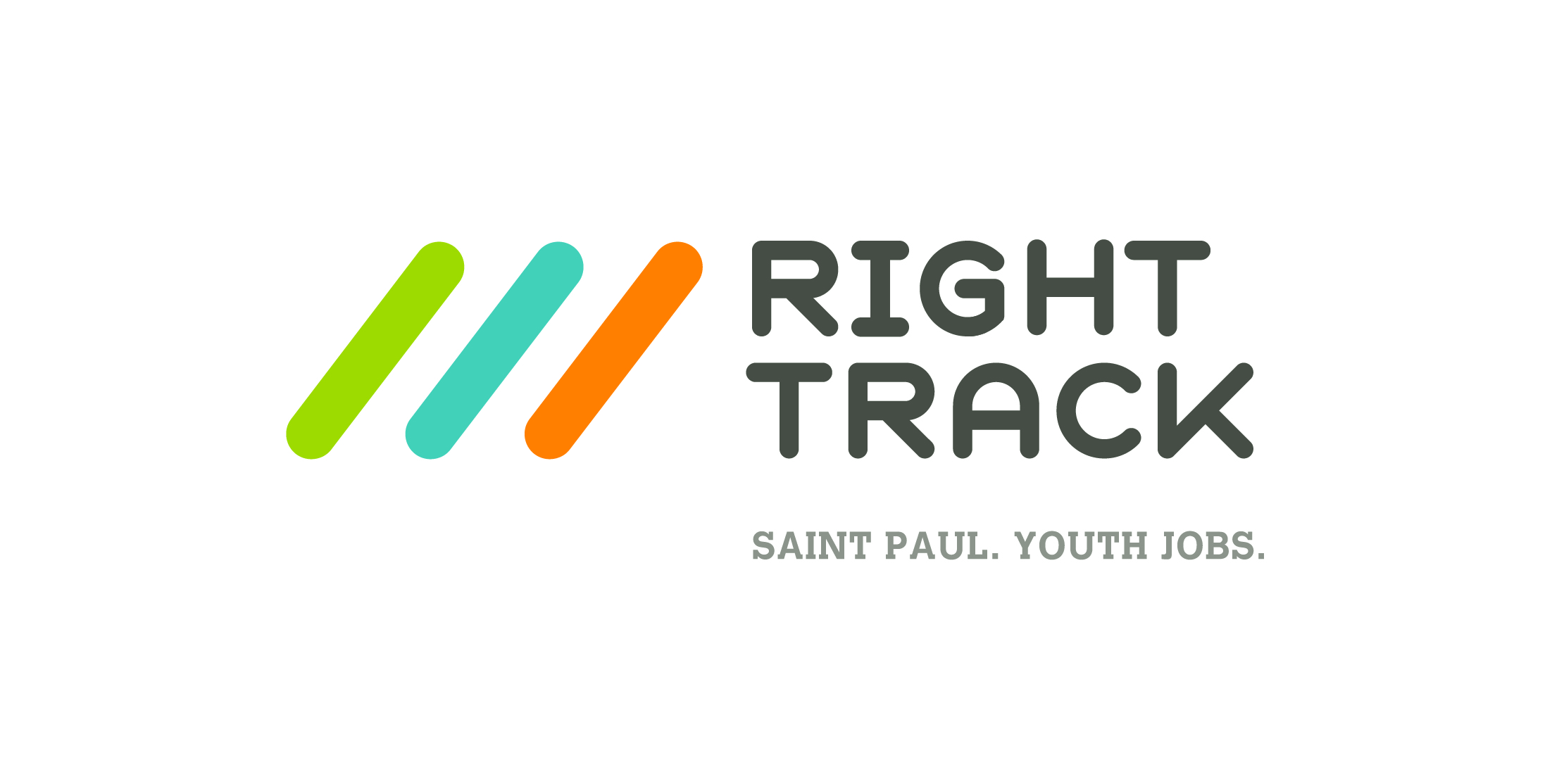 How to call in sick Make sure to call in as soon as possible so that your supervisor can plan their day. If it’s after 8 PM the night before you work, send an email that night and follow up with a phone call in the morning. If you decide to share why you are sick, make sure to keep it brief. Know that if you have a pattern of missing work because you’re sick, you may be asked to provide a doctor’s note.Make the call to your supervisor by yourself. Do not make a parent, significant other or child do the call for you unless you are seriously hospitalized. How to call in lateMake sure to call in as soon as you know you’re going to be late.Make sure you take responsibility for your lateness, but don’t dwell on it.Don’t be late. It will damage your credibility if it seems like a habit.Make sure to communicate with your supervisor on how they prefer to communicate sick/late days.